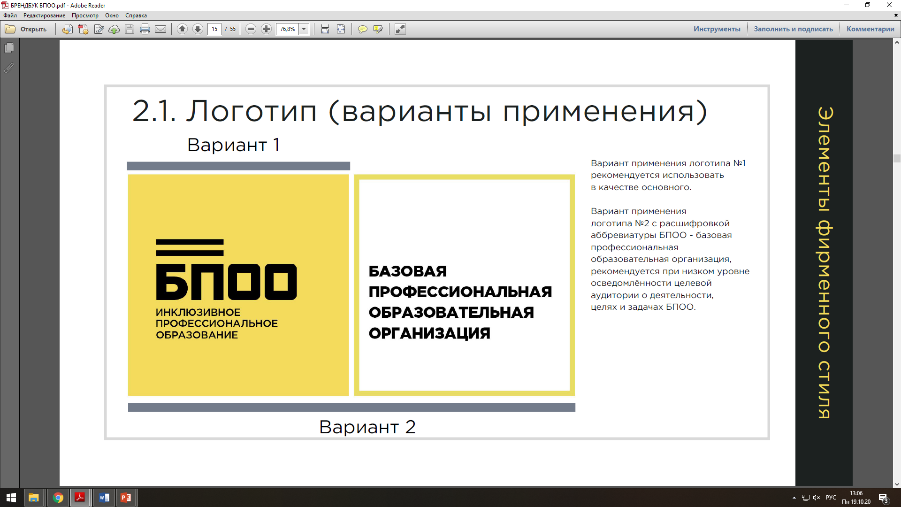 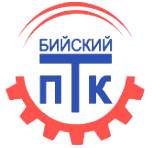 Уважаемые коллеги!КГБПОУ «Бийский промышленно-технологический колледж» - Базовая  профессиональная образовательная организация, обеспечивающая  поддержку региональной системы инклюзивного профессионального образования  инвалидов и лиц с  ограниченными возможностями здоровья в Алтайском крае (далее - БПОО) информирует о проведении 29 апреля 2021 года Краевой научно-практической конференции «Инклюзивное образование в Алтайском крае: результаты, проблемы, перспективы» (далее – Конференция).Организация Конференции предполагает формат основного пленарного заседания по теме Конференции и работу секций по основным направлениям.Направления работы Конференции:Концептуальные основания профессионального образования инвалидов и лиц с ограниченными возможностями здоровья (далее – ОВЗ);Использование специальных образовательных программ и методов обучения лиц с инвалидностью и ОВЗ; Использование специальных программ и методов воспитания, психолого-педагогического сопровождения лиц с инвалидностью и ОВЗ; Использование специальных технических средств и программного обеспечения для обучения лиц с инвалидностью и ОВЗ в организациях СПО; Реализация практического обучения лиц с инвалидностью и ОВЗ по образовательным программам среднего профессионального образования и профессионального обучения;Реализация адаптированных программ профессионального обучения лиц с интеллектуальными нарушениями (различными формами умственной отсталости), не имеющими основного общего образованияМесто и сроки проведения КонференцииКонференция проводится 29.04.2021 г. (начало в 11.00 ч) на базе БПОО – КГБПОУ «Бийский промышленно-технологический колледж» по адресу: г. Бийск, ул. Горно-Алтайская, 60.  Прием заявок для участия в Конференции осуществляется до 16.04.2021г. включительно по ссылке: https://docs.google.com/forms/d/1yMf0PlFit5NUmmiTthX5JlJ9Lf_xE3bpMTv9tt-JaCI/edit Прием статей для электронного сборника Конференции принимаются до 29.04.2021г.  включительно. Материалы для участия в Конференции и статьи в электронном виде принимаются по e-mail: inklyuziya-bptk@mail.ru.Программы Конференции будет направлена зарегистрированным участникам до 26.04.2021г.УчастникиУчастниками Конференции могут быть руководящие, педагогические и иные работники профессиональных образовательных организаций, реализующих программы высшего профессионального образования, среднего профессионального образования и профессионального обучения, а также дополнительного профессионального образования лиц с инвалидностью и ОВЗ, представители общественных организаций инвалидов.Информация для участниковПо итогам Краевой научно-практической Конференции организатор все материалы систематизирует и формирует электронный сборник.Участие в Конференции и публикация статьи бесплатные. Командировочные расходы - за счет направляющей организации. По итогам работы на Конференции всем участникам будет направлен электронный сертификат. Форма участия: очная (докладчик) / очная (слушатель) / заочное участие (публикация).Форма и вид проведения: очный доклад: пленарный (до 20 мин.), на секции (до 10 мин);публикация в электронном сборнике (текст публикации 3-6 стр.).Оргкомитет оставляет за собой право отклонить заявку на участие в Конференции в случае, если тема не удовлетворяет тематике Конференции. Присланные материалы должны отвечать теме, задачам и основным направлениям Конференции.Электронный сборник материалов Конференции будет размещен на официальном сайте БПОО - КГБПОУ «Бийский промышленно-технологический колледж» в разделе «Инклюзивное профессиональное образование».Факт участия в Конференции гарантирует согласие участников на обработку персональных данных, необходимую для проведения Конференции.Контактная информацияПо вопросам проведения и участия в Конференции Вы можете обращаться в отдел инклюзивного профессионального образования: E-mail: inklyuziya-bptk@mail.ruтел. 8 (3854) 44-78-37.Кикоть Оксана Петровна, руководитель отдела инклюзивного профессионального образования: 89609384604;Сулименкина Оксана Юрьевна, методист: 89609585434.Требования к оформлению публикаций Направляемые для публикации доклады должны быть оформлены в соответствии с указанными требованиями:Файл, названный фамилией автора на русском языке (Иванов), объёмом – не менее 3 и не более 6 страниц. Для подготовки электронных материалов используется редактор Microsoft Office Word с указанием следующих параметров:текст на русском языке;формат файла – *.doc, *.docх шрифт – TimesNewRomanформат листа: А4;ориентация листа – книжная;поля – 2 см;размер – 14 кегель;межстрочный интервал одинарный;выравнивание по ширине;абзацный отступ – 1 см, без переносов;постраничные сноски не допускаются;выравнивание текста по ширине строки, без переносов;страницы файла без нумерации.Каждый рисунок и таблица должны быть пронумерованы и подписаны. Нумерация рисунков и таблиц ведется раздельно. Если рисунок или таблица в статье один или одна, то номера не проставляются. Графики и диаграммы должны быть одинаково информативными как в цветном, так и черно-белом виде. Подписи не должны быть частью рисунков или таблиц. Сокращения слов не допускаются. Ссылки на использованные источники концевые – в квадратных скобках, с указанием номера источника в соответствии с приведенным в конце статьи списком источников (например: [2]). Список источников оформляется в соответствии с ГОСТ Р 7.0.5-2008 и ГОСТ 7.82-2001 и приводится в алфавитном порядке, со сквозной нумерацией.Статья должна содержать следующие элементы:Название должно точно и однозначно характеризовать содержание материалов. Название должно быть набрано полужирным шрифтом и выравнено по центру. Обратите внимание, что в конце заголовка точка не ставится!Информация об авторе(-ах) доклада с указанием фамилии, имени и отчества полностью, ученого звания, ученой степени, должности и места работы, города. Информация указывается для каждого докладчика отдельно.ФИО автора(-ов) должны быть набраны полужирным шрифтом, курсивом.Остальные данные – с новой строки, курсивом. Выравнивание – по правому краю.Текст. Список литературыДиректор КГБПОУ «Бийский промышленно-технологический колледж»                                                           А.А. БалабасоваКикоть Оксана Петровна(3854) 44 78Образец оформления статьиНазвание статьиФамилия Имя Отчество степень, звание, должность, место работы, городТекстЛитература1. Потемкин В.К., Казаков Д.Н. Социальное партнерство: формирование, оценка, регулирование. СПб., 2002. 202 с. 2. Мельников В.П., Клейменов С.А., Петраков A.M. Информационная безопасность и защита информации: учеб. пособие. М., 2006 3. Краткий экономический словарь / А.Н.Азрилиян [и др.]. 2-е изд., перераб. и доп. М.: Ин-т новой экономики, 2002. 1087 с 4. Официальные периодические издания: электрон. путеводитель / Рос. нац. б-ка, Центр правовой информации. [СПб.], 2005-2007. URL: http://www.nlr.ru/lawcenter/izd/index.html (дата обращения: 18.01.2007) 5. О противодействии терроризму: Федер. закон Рос. Федерации от 6 марта 2006 г. N 35-ФЗ: принят Гос. Думой Федер. Собр. Рос. Федерации 26 февр. 2006 г.: одобр. Советом Федерации Федер. Собр. Рос. Федерации 1 марта 2006 г. // Рос. газ. - 2006. - 10 марта. МИНИСТЕРСТВО ОБРАЗОВАНИЯ И НАУКИ АЛТАЙСКОГО КРАЯКраевое государственноебюджетное профессиональноеобразовательное учреждение«Бийский промышленно-технологический колледж»ул. Горно-Алтайская, 60,г. Бийск, 659315Е-mail: bptk@edu22.infoтел./факс (3854) 44-78-41_______________ № ______[О проведении краевой научно-практической конференции]